Μετατροπή Συνεδρίου σε Διαδικτυακό
16ο Πανελλήνιο Ιατρικό Συνέδριο Παχυσαρκίας <secretariat@eiepcongress2022.gr>
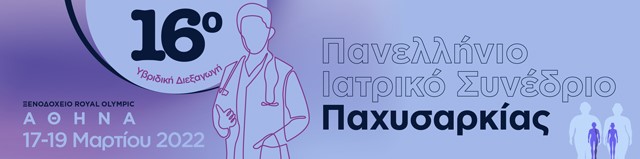 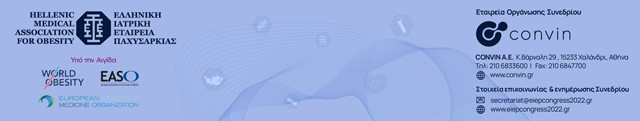 